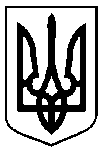 Сумська міська радаУПРАВЛІННЯ АРХІТЕКТУРИ ТА МІСТОБУДУВАННЯвул. Воскресенська, 8А, м. Суми, 40000, тел. (0542) 700-103, e-mail: arh@smr.gov.uaНАКАЗ № 98-ам. Суми									           28.02.2020На підставі поданої заяви та документів, керуючись пунктом 1.1 Розділу І, підпунктом 2.3.3 пункту 2.3 Розділу ІІ,  підпунктом 3.2.37 пункту 3.2 Розділу ІІІ Положення про управління архітектури та містобудування Сумської міської ради, затвердженого рішенням Сумської міської ради від 27.04.2016 № 662-МР (зі змінами)НАКАЗУЮ:Внести зміни до наказу управління архітектури та містобудування Сумської міської ради від 03.02.2020 № 37-а «Про зміну адреси об’єкту нерухомого майна (житловому будинку), що розташований по                         вул. Тополянська, 188, м. Суми» виклавши  пункт 1 у новій редакції:  «1. Змінити адресу: м. Суми, вул. Тополянська, 188, кв. 1 та кв. 2 об’єкту нерухомого майна – житловому будинку загальною площею 182,9 кв.м. (літера А згідно з планом технічного паспорту від 15.01.2020), власники 1, 2, 3, 4, 5, 6, 7, 8, 9, на адресу: м. Суми, вул. Тополянська, 188/1.»Начальник управління – головний архітектор								А.В. КривцовКругляк 700-106Розіслати: Фролову О.М., Стрижовій А.В., заявнику, до справиПро внесення змін до наказу управління архітектури та містобудування Сумської міської ради від 03.02.2020 № 37-а «Про зміну адреси об’єкту нерухомого майна (житловому будинку), що розташований по вул. Тополянська, 188, м. Суми»